VENDOR REGISTRATION FORM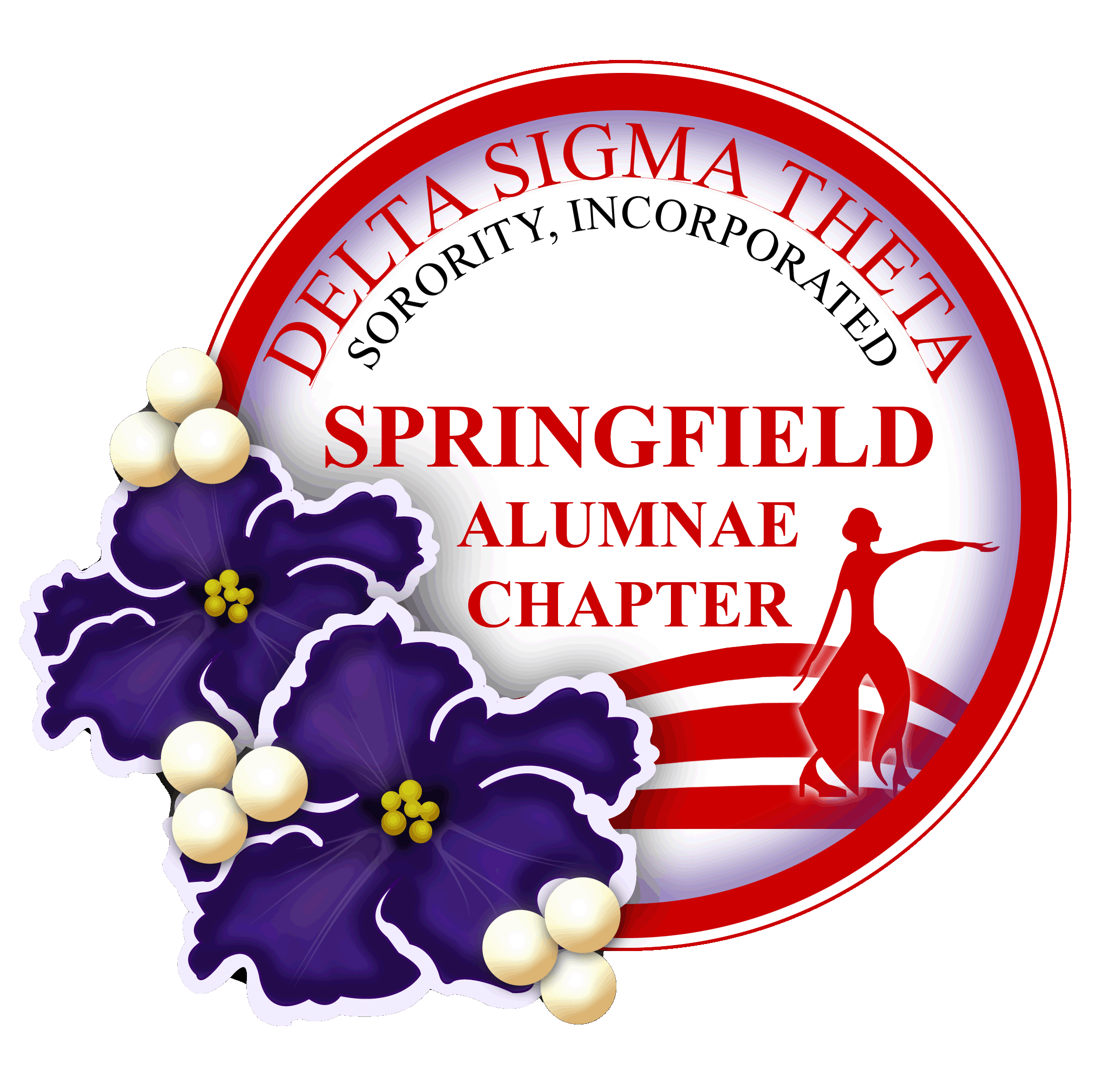 6th Annual Red & White Scholarship Luncheon May 20, 2018Hosted by THE SPRINGFIELD ALUMNAE CHAPTER OF DELTA SIGMA THETA SORORITY, INCOPORATEDChez Josef – Agawam, MAEvent starts at 1:00 pmSet-up begins at 11:30 a.m. with breakdown at 4:00 p.m.BUSINESS NAME:  ____________________________________________________________CONTACT PERSON: ___________________________________________________________ADDRESS:  ___________________________________________________________________CITY:  _____________________   STATE:  _________________ ZIP:   __________________PHONE NUMBER:   ______________ (H) ________________ (BUS.)  _____________(CELL)BEST TIME TO REACH YOU:  ____________________  A.M.         ________________  P.M.E-MAIL ADDRESS:  ___________________________________________________________NUMBER OF TABLES YOUR ARE REQUESTING: _________________________________WILL YOU NEED ACCESS TO AN ELECTRICAL OUTLET?  _________________________TYPES OF PRODUCTS YOU WILL BE SELLING: HOW WOULD YOU LIKE YOUR CONFIRMATION TO BE SENT:   POSTAL MAIL ___  OR  E-MAIL ___The cost of a table is $50.00.   Discount option is $25.00 if you contribute a gift basket or item for Raffle or Door Prizes.  Your donation will be acknowledged in the Event Program.    Vendor set-up begins on Sunday, May 20th at 11:30 a.m.  Must be set-up no later than 12:30 pm.    Check or money order may pay the registration fee.  Please do not send cash.  We will confirm your space once all fees are processed.  There is no refund of the vendor registration fee.Please contact Mary B. Worthy at 413-221-9956 if you have questions.Please return this form along with your check or money order made payable to Delta Sigma Theta Sorority, Inc. to the following address: Delta Sigma Theta, IncorporatedSpringfield (MA) Alumnae ChapterATTN: 6th Annual Red and White Scholarship LuncheonP.O. Box 3622Springfield, MA 01101REGISTRATION DEADLINE: May 4, 2018If you should have any questions prior to then, please call Mary B. Worthy at 413-221-9956 or email mworthy9956@gmail.com 